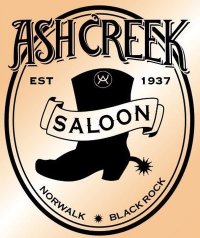 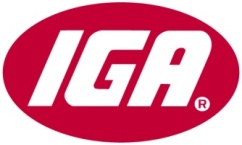 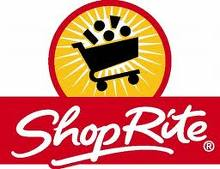 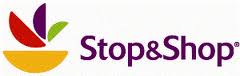 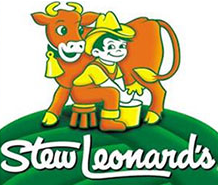 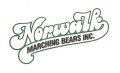 Dear Band Family Member,We want to let you know about a super easy opportunity to support the Norwalk High School Marching Bears that WON'T COST YOU A PENNY!We all shop for groceries... well, now every time you shop at your favorite store, the store will make a $ donation to the band!  This is how it works ...for example:  You purchase a $100 card for Stews.  You buy $100 in groceries from Stews as usual & pay with the card at the register.  Stews contributes $10 to the band.IT'S THAT EASY!We sell cards for Stew Leonard’s, Stop & Shop, Shop Rite, The Cranbury Market & Ash Creek Saloon.  The names and contact info for our friendly sellers is on the bottom of this flyer.    Please see one of our sellers at the field during pick-up or call one of us to arrange delivery.LET'S GET EVERY BAND FAMILY USING GROCERY CERTIFICATES!Thanks for your support!The Grocery Certificate Seller TeamLaraine Mehr-Turlis  laraine_turlis@yahoo.comDebby Denke (203) debbydenke@gmail.com (203) 216-1730Daniela O’Callaghan danielaoc@optonline.net  (203) 219-6820Karen O’Connor karenoconnor1119@gmail.com  (203) 223-3392 Nancy Sciglimpaglia (Jazz) sandnscig@yahoo.com (203) 856-3063